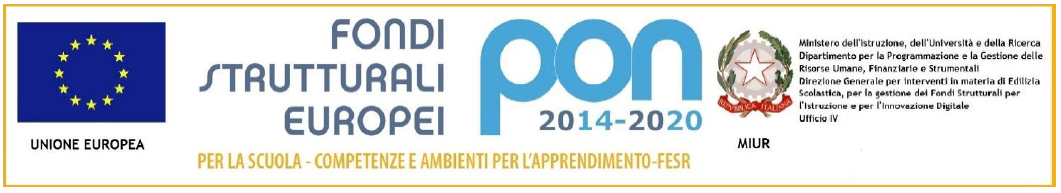 Circolare n. 	11							Limbiate, 21/12/2020A TUTTI I GENITORII INFANZIA/PRIMARIA/SECONDARIAICS F.lli CerviAtti									pc.	DSGAOggetto: Sospensione attività didattiche per le vacanze natalizie. Gentili Genitori, si comunica che, in ottemperanza al calendario scolastico regionale 2020/21, da mercoledì 23 dicembre 2020 avranno inizio le vacanze natalizie, pertanto le attività didattiche saranno sospese. Le lezioni riprenderanno regolarmente giovedì 7 gennaio 2021. Si informa che, a causa della situazione sanitaria attuale, non si potrà svolgere la consueta benedizione natalizia.Per la scuola secondaria di primo grado i colloqui con i Docenti potranno svolgersi fino a venerdì 22 gennaio 2021 e riprenderanno lunedì 15 febbraio 2021.Il personale ATA sarà regolarmente in servizio per tutto il periodo natalizio dalle ore 7:30 alle ore 14:30.Agli alunni e alle loro famiglie porgiamo un sincero e cordiale augurio di buon Natale e felice anno nuovo. 	Cordialmente La Direzione    			     						 Il Dirigente Scolastico                                                                                                                      Dott. Prof. Alberto Maria Sedini  Il documento è firmato digitalmente ai sensi del   D. Lgs 82/2005 s.m.i. e norme collegate e sostituisce il documento  Cartaceo e la firma autografa.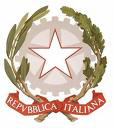 ISTITUTO COMPRENSIVO “F.LLI CERVI”Sede legale e direzione Via Monte Generoso20812 LIMBIATE (MB) - Tel. 0299097421- 029960677 C.F.    COD.MIN. MBIC8GA00D  cod. univoco  UF5AEKMBIC8GA00A@istruzione.it    -   MBIC8GA00A@pec.istruzione.it  - sito: www.iccervilimbiate.gov.it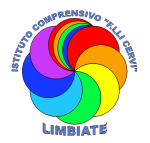 